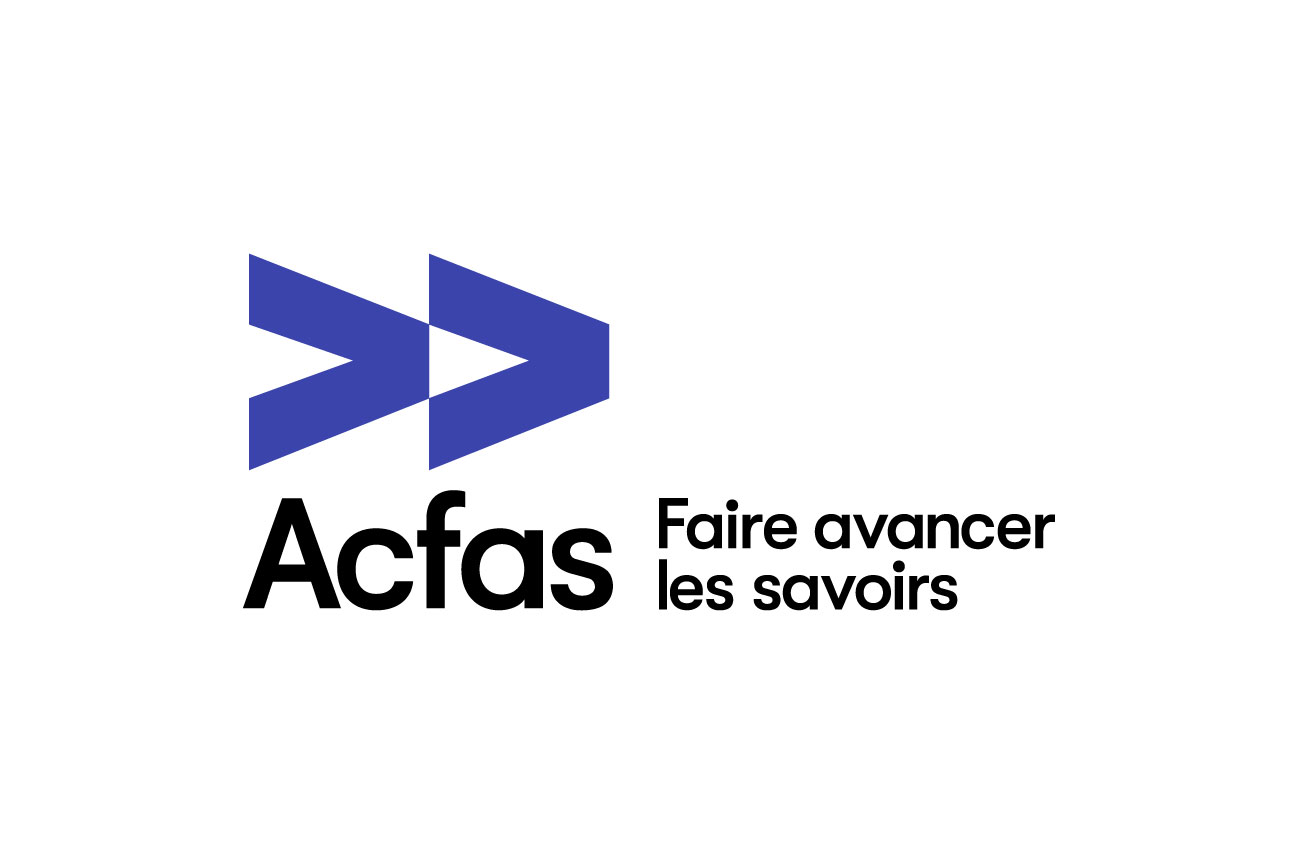 Proposition de projetCe formulaire est conçu pour les chercheur-se-s, les professeur-e-s et les étudiant-e-s du Québec, de l’Ontario, de la Nouvelle-Écosse, de l’Université de Saint-Boniface et du Nouveau-Brunswick qui se rendront dans une autre province ou un territoire de leur choix dans le cadre d’un séjour. Dans le présent document, nous les appelons « chercheur-se-s invité-e-s ». Les milieux d’accueil qui souhaitent recevoir un-e- chercheur-se- ou un-e- étudiant-e- du Québec, de l’Ontario, de la Nouvelle-Écosse, de l’Université de Saint-Boniface ou du Nouveau-Brunswick doivent remplir l’autre formulaire, conçu pour eux. Une seule des deux parties (milieu d’accueil OU chercheur-se-invité-e-) doit déposer une demande.Année financière de la demande : 2023-2024           (Les projets doivent débuter entre le 1er janvier et le 1er mars 2024. Si ce n’est pas le cas, merci d’attendre le prochain appel à projets.)Directives : Consulter les directives détaillées sur la page Internet du programme avant de remplir le formulaire;Remplir toutes les sections numériquement, signer et dater le formulaire;Joindre les pièces justificatives décrites ci-dessous;Transmettre le dossier de candidature complet au plus tard le 10 septembre 2023, au sein du dépôt en ligne, qui exige notamment la création d’un compte (gratuit) sur le site de l’Acfas si vous n’en avez pas déjà un. Si vous avez des questions, contacter Laura Pelletier, chargée de projets responsable du programme : laura.pelletier@acfas.ca Pièces justificatives à joindre au courriel :Votre curriculum vitae dans l’une des deux langues officielles du Canada (maximum 20 pages);Curriculum vitae de votre collaborateur-trice dans l’autre province ou le territoire (maximum 20 pages) dans l’une des deux langues officielles du Canada;Si vous êtes étudiant-e-, un relevé de notes récent (2022 ou 2023, officiel ou non officiel), dans l’une des deux langues officielles du Canada;Preuve d’approbation éthique du projet de recherche dans l’une des deux langues officielles du Canada (à joindre) ou explication dans le présent formulaire de la non-nécessité de cette approbation (pour les séjours de recherche);Lettre du milieu d’accueil du séjour de recherche, rédigée en français, qui mentionne son intérêt à vous recevoir et qui garantit que le stage se déroulera majoritairement en français;Lettre de votre doyen-ne- ou vice-recteur-trice- à la recherche soutenant votre candidature, dans l’une des deux langues officielles du Canada.L’analyse des dossiers tiendra compte :De la qualité du projet proposé (niveau de préparation, pertinence);De la crédibilité du dossier des candidat-e-s;Du réalisme du budget et du respect des dépenses admissibles;De l’évidence du lien entre les travaux prévus dans le projet et les activités habituelles des personnes ou des équipes participantes;De la qualité de la revue savante ou du groupe de recherche, dans les cas d’un stage auprès d’une revue ou d’un groupe de recherche;Du nombre de projets existants entre les deux provinces/territoires et dans votre domaine de recherche (critère de diversité des projets); De la justification du déplacement et de sa durée.Dans le cas des chercheur-se-s non-étudiant-e-s, la personne sera avantagée si elle démontre un engagement pour la langue française. Consulter les critères d’évaluation détaillés sur la page Internet du programme.6. Présenter le plan de travail de la collaboration.Inscrire, pour chaque année du projet, les activités que vous réaliserez, les dates de leur réalisation, le temps que durera chacune de ces activités, le lieu de leur réalisation (virtuel ou sur place, et où sur place) et avec quel-le-s chercheur-se-s vous les réaliserez. 7. En quoi la présente bourse vous aidera-t-elle à réaliser un tel séjour et quelle est l’importance des séjours (sur place) pour réaliser le projet?(Précisez pourquoi ce financement est essentiel à la réalisation du projet, pourquoi un déplacement sur place est requis pour la réalisation du projet et justifiez la durée du déplacement.)8. Pour les chercheur-se-s établi-e-s seulement : Quelles sont vos contributions relatives à la vitalité de la langue française?9. Quel est le niveau de préparation du milieu d’accueil pour la collaboration proposée? (Préciser les contacts qui ont été établis avec vous, l’expérience du milieu d’accueil en termes de collaboration interprovinciale, son expérience à recevoir des chercheur-se-s-invité-e-s, où en est le développement de la recherche à laquelle vous prendrez part, etc.)10. Comment ce projet de collaboration et votre séjour seront-ils adaptés en fonction du contexte de pandémie? (Notamment, y a-t-il des procédures à respecter dans votre laboratoire, université ou province?)11. Si vous avez déjà reçu une bourse dans le cadre du programme, expliquez en quoi le projet a évolué ou, s’il s’agit d’un nouveau projet, expliquez son évolution par rapport au projet précédent. 12. Votre projet bénéficie-t-il d’autres subventions ou enveloppes d’argent que vous utiliserez pour payer des frais non couverts par la présente subvention, par exemple des salaires? Veuillez préciser les autres montants de subvention, les partenaires qui les fournissent et comment ils seront dépensés. Ces informations ne serviront pas à évaluer votre demande, mais nous aideront plutôt à comprendre comment vous prenez en charge les dépenses non couvertes par la présente subvention s’il y en a.  Je certifie qu’à ma connaissance, les renseignements fournis sont exacts, et je m’engage à satisfaire aux critères du programme. Je confirme avoir lu et compris tous les critères. Je suis également conscient-e- que, dans l’éventualité où la demande comporterait un financement pluriannuel (maximum de 3 années), l’attribution des montants alloués pour la deuxième et/ou la troisième année est conditionnelle au renouvellement du programme ainsi qu’à la soumission à l’Acfas d’un rapport des activités le 1er mars de chaque année où un financement est accordé au projet.Date : Lieu : Signature électronique : En déposant votre candidature pour ce programme, vous acceptez d’être inscrit-e- à la liste de diffusion d’informations numériques de l’Acfas.1. Identification du volet 1. Identification du volet 1. Identification du volet 1. Identification du volet 1. Identification du volet Vous devez cocher 2 cases : celle du volet, puis celle du sous-volet. Volet recherche : participation à un projet de recherche en langue française avec un-e- chercheur-se- d’une autre province ou d’un territoire, incluant un séjour sur place. Sous-volet : chercheur-se- établi-e-. Durée : de 1 à 3 ans pour les chercheur-se-s invité-e-s du Québec et du Nouveau-Brunswick, et 1 an pour les chercheur-se-s invité-e-s de l’Ontario, de l’Université de Saint-Boniface et de la Nouvelle-Écosse. Sous-volet : étudiant-e- au 2e ou 3e cycle universitaire. Durée : de 2 à 24 mois pour les chercheur-se-s invité-e-s du Québec et du Nouveau-Brunswick, et de 2 à 12 mois pour les chercheur-se-s invité-e-s de l’Ontario, de l’Université de Saint-Boniface et de la Nouvelle-Écosse. Volet formation : stage ou séjour de formation pour les étudiant-e-s des 2e et 3e cycles universitaires. Sous-volet : stage dans tous les domaines (informatique, traduction, révision linguistique, gestion, organisation d’événements, etc.), avec une portion virtuelle et une sur place, auprès d’une revue savante, d’une chaire ou d’un groupe de recherche, de langue française ou bilingue, dans une autre province ou un territoire. Ce stage inclut des activités autres que de la recherche. Durée : de 2 à 24 mois pour les chercheur-se-s du Québec et du Nouveau-Brunswick, et de 2 à 12 mois pour les chercheur-se-s invité-e-s de l’Ontario, de l’Université de Saint-Boniface et de la Nouvelle-Écosse; Sous-volet : séjour dans une école d'été d’une autre province ou d’un territoire. Durée : de 1 à 2 semaines.Vous devez cocher 2 cases : celle du volet, puis celle du sous-volet. Volet recherche : participation à un projet de recherche en langue française avec un-e- chercheur-se- d’une autre province ou d’un territoire, incluant un séjour sur place. Sous-volet : chercheur-se- établi-e-. Durée : de 1 à 3 ans pour les chercheur-se-s invité-e-s du Québec et du Nouveau-Brunswick, et 1 an pour les chercheur-se-s invité-e-s de l’Ontario, de l’Université de Saint-Boniface et de la Nouvelle-Écosse. Sous-volet : étudiant-e- au 2e ou 3e cycle universitaire. Durée : de 2 à 24 mois pour les chercheur-se-s invité-e-s du Québec et du Nouveau-Brunswick, et de 2 à 12 mois pour les chercheur-se-s invité-e-s de l’Ontario, de l’Université de Saint-Boniface et de la Nouvelle-Écosse. Volet formation : stage ou séjour de formation pour les étudiant-e-s des 2e et 3e cycles universitaires. Sous-volet : stage dans tous les domaines (informatique, traduction, révision linguistique, gestion, organisation d’événements, etc.), avec une portion virtuelle et une sur place, auprès d’une revue savante, d’une chaire ou d’un groupe de recherche, de langue française ou bilingue, dans une autre province ou un territoire. Ce stage inclut des activités autres que de la recherche. Durée : de 2 à 24 mois pour les chercheur-se-s du Québec et du Nouveau-Brunswick, et de 2 à 12 mois pour les chercheur-se-s invité-e-s de l’Ontario, de l’Université de Saint-Boniface et de la Nouvelle-Écosse; Sous-volet : séjour dans une école d'été d’une autre province ou d’un territoire. Durée : de 1 à 2 semaines.Vous devez cocher 2 cases : celle du volet, puis celle du sous-volet. Volet recherche : participation à un projet de recherche en langue française avec un-e- chercheur-se- d’une autre province ou d’un territoire, incluant un séjour sur place. Sous-volet : chercheur-se- établi-e-. Durée : de 1 à 3 ans pour les chercheur-se-s invité-e-s du Québec et du Nouveau-Brunswick, et 1 an pour les chercheur-se-s invité-e-s de l’Ontario, de l’Université de Saint-Boniface et de la Nouvelle-Écosse. Sous-volet : étudiant-e- au 2e ou 3e cycle universitaire. Durée : de 2 à 24 mois pour les chercheur-se-s invité-e-s du Québec et du Nouveau-Brunswick, et de 2 à 12 mois pour les chercheur-se-s invité-e-s de l’Ontario, de l’Université de Saint-Boniface et de la Nouvelle-Écosse. Volet formation : stage ou séjour de formation pour les étudiant-e-s des 2e et 3e cycles universitaires. Sous-volet : stage dans tous les domaines (informatique, traduction, révision linguistique, gestion, organisation d’événements, etc.), avec une portion virtuelle et une sur place, auprès d’une revue savante, d’une chaire ou d’un groupe de recherche, de langue française ou bilingue, dans une autre province ou un territoire. Ce stage inclut des activités autres que de la recherche. Durée : de 2 à 24 mois pour les chercheur-se-s du Québec et du Nouveau-Brunswick, et de 2 à 12 mois pour les chercheur-se-s invité-e-s de l’Ontario, de l’Université de Saint-Boniface et de la Nouvelle-Écosse; Sous-volet : séjour dans une école d'été d’une autre province ou d’un territoire. Durée : de 1 à 2 semaines.Vous devez cocher 2 cases : celle du volet, puis celle du sous-volet. Volet recherche : participation à un projet de recherche en langue française avec un-e- chercheur-se- d’une autre province ou d’un territoire, incluant un séjour sur place. Sous-volet : chercheur-se- établi-e-. Durée : de 1 à 3 ans pour les chercheur-se-s invité-e-s du Québec et du Nouveau-Brunswick, et 1 an pour les chercheur-se-s invité-e-s de l’Ontario, de l’Université de Saint-Boniface et de la Nouvelle-Écosse. Sous-volet : étudiant-e- au 2e ou 3e cycle universitaire. Durée : de 2 à 24 mois pour les chercheur-se-s invité-e-s du Québec et du Nouveau-Brunswick, et de 2 à 12 mois pour les chercheur-se-s invité-e-s de l’Ontario, de l’Université de Saint-Boniface et de la Nouvelle-Écosse. Volet formation : stage ou séjour de formation pour les étudiant-e-s des 2e et 3e cycles universitaires. Sous-volet : stage dans tous les domaines (informatique, traduction, révision linguistique, gestion, organisation d’événements, etc.), avec une portion virtuelle et une sur place, auprès d’une revue savante, d’une chaire ou d’un groupe de recherche, de langue française ou bilingue, dans une autre province ou un territoire. Ce stage inclut des activités autres que de la recherche. Durée : de 2 à 24 mois pour les chercheur-se-s du Québec et du Nouveau-Brunswick, et de 2 à 12 mois pour les chercheur-se-s invité-e-s de l’Ontario, de l’Université de Saint-Boniface et de la Nouvelle-Écosse; Sous-volet : séjour dans une école d'été d’une autre province ou d’un territoire. Durée : de 1 à 2 semaines.Vous devez cocher 2 cases : celle du volet, puis celle du sous-volet. Volet recherche : participation à un projet de recherche en langue française avec un-e- chercheur-se- d’une autre province ou d’un territoire, incluant un séjour sur place. Sous-volet : chercheur-se- établi-e-. Durée : de 1 à 3 ans pour les chercheur-se-s invité-e-s du Québec et du Nouveau-Brunswick, et 1 an pour les chercheur-se-s invité-e-s de l’Ontario, de l’Université de Saint-Boniface et de la Nouvelle-Écosse. Sous-volet : étudiant-e- au 2e ou 3e cycle universitaire. Durée : de 2 à 24 mois pour les chercheur-se-s invité-e-s du Québec et du Nouveau-Brunswick, et de 2 à 12 mois pour les chercheur-se-s invité-e-s de l’Ontario, de l’Université de Saint-Boniface et de la Nouvelle-Écosse. Volet formation : stage ou séjour de formation pour les étudiant-e-s des 2e et 3e cycles universitaires. Sous-volet : stage dans tous les domaines (informatique, traduction, révision linguistique, gestion, organisation d’événements, etc.), avec une portion virtuelle et une sur place, auprès d’une revue savante, d’une chaire ou d’un groupe de recherche, de langue française ou bilingue, dans une autre province ou un territoire. Ce stage inclut des activités autres que de la recherche. Durée : de 2 à 24 mois pour les chercheur-se-s du Québec et du Nouveau-Brunswick, et de 2 à 12 mois pour les chercheur-se-s invité-e-s de l’Ontario, de l’Université de Saint-Boniface et de la Nouvelle-Écosse; Sous-volet : séjour dans une école d'été d’une autre province ou d’un territoire. Durée : de 1 à 2 semaines.2. Description du projet de collaboration2. Description du projet de collaboration2. Description du projet de collaboration2. Description du projet de collaboration2. Description du projet de collaborationDescription de la collaboration (milieu d’accueil, objectifs du séjour, tâches que vous effectuerez et comment la collaboration enrichira le projet) (maximum 250 mots)Description de la collaboration (milieu d’accueil, objectifs du séjour, tâches que vous effectuerez et comment la collaboration enrichira le projet) (maximum 250 mots)Description de la collaboration (milieu d’accueil, objectifs du séjour, tâches que vous effectuerez et comment la collaboration enrichira le projet) (maximum 250 mots)Description de la collaboration (milieu d’accueil, objectifs du séjour, tâches que vous effectuerez et comment la collaboration enrichira le projet) (maximum 250 mots)Description de la collaboration (milieu d’accueil, objectifs du séjour, tâches que vous effectuerez et comment la collaboration enrichira le projet) (maximum 250 mots)Durée du projet Date de début du projetDate de fin du projet Combien de temps durera la portion « sur place » du projet et combien d’heures ferez-vous par semaine? Combien de visites sur place seront effectuées et de quelle durée seront-elles? Précisez également les dates prévues de chaque déplacement.Y aura-t-il une portion virtuelle au projet, et si oui, quand aura-t-elle lieu et combien de temps durera-t-elle (exemple : de mars 2023 à juin 2023)? De plus, combien d’heures ferez-vous par semaine durant cette ou ces portions virtuelles? S’il n’y a pas de portion virtuelle, écrivez simplement « non ». Où aura lieu le projet? (Préciser : ville, province, université, laboratoire)Serez-vous rémunéré-e- ? Durée du projet Date de début du projetDate de fin du projet Combien de temps durera la portion « sur place » du projet et combien d’heures ferez-vous par semaine? Combien de visites sur place seront effectuées et de quelle durée seront-elles? Précisez également les dates prévues de chaque déplacement.Y aura-t-il une portion virtuelle au projet, et si oui, quand aura-t-elle lieu et combien de temps durera-t-elle (exemple : de mars 2023 à juin 2023)? De plus, combien d’heures ferez-vous par semaine durant cette ou ces portions virtuelles? S’il n’y a pas de portion virtuelle, écrivez simplement « non ». Où aura lieu le projet? (Préciser : ville, province, université, laboratoire)Serez-vous rémunéré-e- ? Durée du projet Date de début du projetDate de fin du projet Combien de temps durera la portion « sur place » du projet et combien d’heures ferez-vous par semaine? Combien de visites sur place seront effectuées et de quelle durée seront-elles? Précisez également les dates prévues de chaque déplacement.Y aura-t-il une portion virtuelle au projet, et si oui, quand aura-t-elle lieu et combien de temps durera-t-elle (exemple : de mars 2023 à juin 2023)? De plus, combien d’heures ferez-vous par semaine durant cette ou ces portions virtuelles? S’il n’y a pas de portion virtuelle, écrivez simplement « non ». Où aura lieu le projet? (Préciser : ville, province, université, laboratoire)Serez-vous rémunéré-e- ? Durée du projet Date de début du projetDate de fin du projet Combien de temps durera la portion « sur place » du projet et combien d’heures ferez-vous par semaine? Combien de visites sur place seront effectuées et de quelle durée seront-elles? Précisez également les dates prévues de chaque déplacement.Y aura-t-il une portion virtuelle au projet, et si oui, quand aura-t-elle lieu et combien de temps durera-t-elle (exemple : de mars 2023 à juin 2023)? De plus, combien d’heures ferez-vous par semaine durant cette ou ces portions virtuelles? S’il n’y a pas de portion virtuelle, écrivez simplement « non ». Où aura lieu le projet? (Préciser : ville, province, université, laboratoire)Serez-vous rémunéré-e- ? Durée du projet Date de début du projetDate de fin du projet Combien de temps durera la portion « sur place » du projet et combien d’heures ferez-vous par semaine? Combien de visites sur place seront effectuées et de quelle durée seront-elles? Précisez également les dates prévues de chaque déplacement.Y aura-t-il une portion virtuelle au projet, et si oui, quand aura-t-elle lieu et combien de temps durera-t-elle (exemple : de mars 2023 à juin 2023)? De plus, combien d’heures ferez-vous par semaine durant cette ou ces portions virtuelles? S’il n’y a pas de portion virtuelle, écrivez simplement « non ». Où aura lieu le projet? (Préciser : ville, province, université, laboratoire)Serez-vous rémunéré-e- ? Type de collaboration/séjour : Auprès d’un-e- professeur-e- travaillant à temps complet au sein d’une université canadienne. Auprès d’un groupe de recherche. Préciser le nom du groupe et décrire ses activités en quelques lignes :  Auprès d’une chaire de recherche. Préciser le nom de la chaire et décrire ses activités en quelques lignes : Auprès d’une revue savante de langue française ou bilingue. Préciser le nom de la revue et décrire ses activités en quelques lignes : Au sein d’une école d’été. Préciser laquelle et décrire ses activités en quelques lignes :Les autres types de projets ne sont pas admissibles au présent programme.Type de collaboration/séjour : Auprès d’un-e- professeur-e- travaillant à temps complet au sein d’une université canadienne. Auprès d’un groupe de recherche. Préciser le nom du groupe et décrire ses activités en quelques lignes :  Auprès d’une chaire de recherche. Préciser le nom de la chaire et décrire ses activités en quelques lignes : Auprès d’une revue savante de langue française ou bilingue. Préciser le nom de la revue et décrire ses activités en quelques lignes : Au sein d’une école d’été. Préciser laquelle et décrire ses activités en quelques lignes :Les autres types de projets ne sont pas admissibles au présent programme.Type de collaboration/séjour : Auprès d’un-e- professeur-e- travaillant à temps complet au sein d’une université canadienne. Auprès d’un groupe de recherche. Préciser le nom du groupe et décrire ses activités en quelques lignes :  Auprès d’une chaire de recherche. Préciser le nom de la chaire et décrire ses activités en quelques lignes : Auprès d’une revue savante de langue française ou bilingue. Préciser le nom de la revue et décrire ses activités en quelques lignes : Au sein d’une école d’été. Préciser laquelle et décrire ses activités en quelques lignes :Les autres types de projets ne sont pas admissibles au présent programme.Type de collaboration/séjour : Auprès d’un-e- professeur-e- travaillant à temps complet au sein d’une université canadienne. Auprès d’un groupe de recherche. Préciser le nom du groupe et décrire ses activités en quelques lignes :  Auprès d’une chaire de recherche. Préciser le nom de la chaire et décrire ses activités en quelques lignes : Auprès d’une revue savante de langue française ou bilingue. Préciser le nom de la revue et décrire ses activités en quelques lignes : Au sein d’une école d’été. Préciser laquelle et décrire ses activités en quelques lignes :Les autres types de projets ne sont pas admissibles au présent programme.Type de collaboration/séjour : Auprès d’un-e- professeur-e- travaillant à temps complet au sein d’une université canadienne. Auprès d’un groupe de recherche. Préciser le nom du groupe et décrire ses activités en quelques lignes :  Auprès d’une chaire de recherche. Préciser le nom de la chaire et décrire ses activités en quelques lignes : Auprès d’une revue savante de langue française ou bilingue. Préciser le nom de la revue et décrire ses activités en quelques lignes : Au sein d’une école d’été. Préciser laquelle et décrire ses activités en quelques lignes :Les autres types de projets ne sont pas admissibles au présent programme.Le projet se déroulera-t-il majoritairement en français? Oui Non. Le projet n’est pas admissible au présent programme.Le projet se déroulera-t-il majoritairement en français? Oui Non. Le projet n’est pas admissible au présent programme.Le projet se déroulera-t-il majoritairement en français? Oui Non. Le projet n’est pas admissible au présent programme.Le projet se déroulera-t-il majoritairement en français? Oui Non. Le projet n’est pas admissible au présent programme.Le projet se déroulera-t-il majoritairement en français? Oui Non. Le projet n’est pas admissible au présent programme.3. Renseignements sur le demandeur ou la demandeuse3. Renseignements sur le demandeur ou la demandeuse3. Renseignements sur le demandeur ou la demandeuse3. Renseignements sur le demandeur ou la demandeuse3. Renseignements sur le demandeur ou la demandeusePrénom :Prénom :Nom :Nom :Nom :Université d’attache : Université d’attache : Université d’attache : Université d’attache : Université d’attache : Adresse :Adresse :Adresse :Adresse :Adresse :Fonction : Professeur-e- Étudiant-e-. Préciser le niveau d’étude  Autre. Préciser Fonction : Professeur-e- Étudiant-e-. Préciser le niveau d’étude  Autre. Préciser Fonction : Professeur-e- Étudiant-e-. Préciser le niveau d’étude  Autre. Préciser Fonction : Professeur-e- Étudiant-e-. Préciser le niveau d’étude  Autre. Préciser Fonction : Professeur-e- Étudiant-e-. Préciser le niveau d’étude  Autre. Préciser Adresse courriel :Adresse courriel :Adresse courriel :Numéro de téléphone :Numéro de téléphone :Quel est votre statut au Canada? Citoyen-ne- canadien-ne- Résident-e- permanent-e- Détenteur-trice- d’un permis d’études au Canada Autre. Vous n’êtes pas admissible.Quel est votre statut au Canada? Citoyen-ne- canadien-ne- Résident-e- permanent-e- Détenteur-trice- d’un permis d’études au Canada Autre. Vous n’êtes pas admissible.Quel est votre statut au Canada? Citoyen-ne- canadien-ne- Résident-e- permanent-e- Détenteur-trice- d’un permis d’études au Canada Autre. Vous n’êtes pas admissible.Avez-vous déjà bénéficié du présent programme ou de l’ancien Programme de coopération universitaire Québec– Nouveau-Brunswick? Oui. En quelle(s) année(s)? NonAvez-vous déjà bénéficié du présent programme ou de l’ancien Programme de coopération universitaire Québec– Nouveau-Brunswick? Oui. En quelle(s) année(s)? Non4. Renseignements sur le-la- collaborateur-trice- principal-e- dans l’autre province ou le territoire4. Renseignements sur le-la- collaborateur-trice- principal-e- dans l’autre province ou le territoire4. Renseignements sur le-la- collaborateur-trice- principal-e- dans l’autre province ou le territoire4. Renseignements sur le-la- collaborateur-trice- principal-e- dans l’autre province ou le territoire4. Renseignements sur le-la- collaborateur-trice- principal-e- dans l’autre province ou le territoirePrénom :Prénom :Nom :Nom :Nom :Université d’attache :Université d’attache :Université d’attache :Université d’attache :Université d’attache :Adresse :Adresse :Adresse :Adresse :Adresse :Fonction : Professeur-e- Autre. Préciser Fonction : Professeur-e- Autre. Préciser Fonction : Professeur-e- Autre. Préciser Fonction : Professeur-e- Autre. Préciser Fonction : Professeur-e- Autre. Préciser Adresse courriel : Adresse courriel : Adresse courriel : Numéro de téléphone : Numéro de téléphone : A-t-il ou elle déjà bénéficié du présent programme ou de l’ancien Programme de coopération universitaire Québec-Nouveau-Brunswick? Oui. En quelle(s) année(s)? NonA-t-il ou elle déjà bénéficié du présent programme ou de l’ancien Programme de coopération universitaire Québec-Nouveau-Brunswick? Oui. En quelle(s) année(s)? NonA-t-il ou elle déjà bénéficié du présent programme ou de l’ancien Programme de coopération universitaire Québec-Nouveau-Brunswick? Oui. En quelle(s) année(s)? NonA-t-il ou elle déjà bénéficié du présent programme ou de l’ancien Programme de coopération universitaire Québec-Nouveau-Brunswick? Oui. En quelle(s) année(s)? NonA-t-il ou elle déjà bénéficié du présent programme ou de l’ancien Programme de coopération universitaire Québec-Nouveau-Brunswick? Oui. En quelle(s) année(s)? NonQui sont les autres chercheur-se-s avec qui vous collaborerez dans le cadre de ce projet? Remplir le tableau ci-dessous.Qui sont les autres chercheur-se-s avec qui vous collaborerez dans le cadre de ce projet? Remplir le tableau ci-dessous.Qui sont les autres chercheur-se-s avec qui vous collaborerez dans le cadre de ce projet? Remplir le tableau ci-dessous.Qui sont les autres chercheur-se-s avec qui vous collaborerez dans le cadre de ce projet? Remplir le tableau ci-dessous.Qui sont les autres chercheur-se-s avec qui vous collaborerez dans le cadre de ce projet? Remplir le tableau ci-dessous.NomFonctionFonctionInstitution d’attacheDomaine de recherche5. Description de la recherche à laquelle vous contribuerez(à remplir seulement pour le volet Recherche) 5. Description de la recherche à laquelle vous contribuerez(à remplir seulement pour le volet Recherche) 5. Description de la recherche à laquelle vous contribuerez(à remplir seulement pour le volet Recherche) 5. Description de la recherche à laquelle vous contribuerez(à remplir seulement pour le volet Recherche) 5. Description de la recherche à laquelle vous contribuerez(à remplir seulement pour le volet Recherche) Titre de la recherche ____________________________________________________________________Titre de la recherche ____________________________________________________________________Titre de la recherche ____________________________________________________________________Titre de la recherche ____________________________________________________________________Titre de la recherche ____________________________________________________________________Cette recherche a-t-elle déjà bénéficié du présent programme? Oui. En quelle(s) année(s)? NonCette recherche a-t-elle déjà bénéficié du présent programme? Oui. En quelle(s) année(s)? NonCette recherche a-t-elle déjà bénéficié du présent programme? Oui. En quelle(s) année(s)? NonCette recherche a-t-elle déjà bénéficié du présent programme? Oui. En quelle(s) année(s)? NonCette recherche a-t-elle déjà bénéficié du présent programme? Oui. En quelle(s) année(s)? NonRésumé vulgarisé de la recherche, incluant la problématique (maximum 250 mots)Résumé vulgarisé de la recherche, incluant la problématique (maximum 250 mots)Résumé vulgarisé de la recherche, incluant la problématique (maximum 250 mots)Résumé vulgarisé de la recherche, incluant la problématique (maximum 250 mots)Résumé vulgarisé de la recherche, incluant la problématique (maximum 250 mots)Objectifs de la recherche (maximum 100 mots)Objectifs de la recherche (maximum 100 mots)Objectifs de la recherche (maximum 100 mots)Objectifs de la recherche (maximum 100 mots)Objectifs de la recherche (maximum 100 mots)Pertinence de la recherche (maximum 100 mots)Pertinence de la recherche (maximum 100 mots)Pertinence de la recherche (maximum 100 mots)Pertinence de la recherche (maximum 100 mots)Pertinence de la recherche (maximum 100 mots)Échéanciers de la recherche (maximum 50 mots)Échéanciers de la recherche (maximum 50 mots)Échéanciers de la recherche (maximum 50 mots)Échéanciers de la recherche (maximum 50 mots)Échéanciers de la recherche (maximum 50 mots)Impact de la recherche sur le progrès des connaissances dans le domaine visé (maximum 100 mots)Impact de la recherche sur le progrès des connaissances dans le domaine visé (maximum 100 mots)Impact de la recherche sur le progrès des connaissances dans le domaine visé (maximum 100 mots)Impact de la recherche sur le progrès des connaissances dans le domaine visé (maximum 100 mots)Impact de la recherche sur le progrès des connaissances dans le domaine visé (maximum 100 mots)Perspectives de retombées sociétales, industrielles et économiques de la recherche. Précisez notamment quelles seront les retombées de votre recherche pour la communauté s’il y en a (maximum 100 mots)Perspectives de retombées sociétales, industrielles et économiques de la recherche. Précisez notamment quelles seront les retombées de votre recherche pour la communauté s’il y en a (maximum 100 mots)Perspectives de retombées sociétales, industrielles et économiques de la recherche. Précisez notamment quelles seront les retombées de votre recherche pour la communauté s’il y en a (maximum 100 mots)Perspectives de retombées sociétales, industrielles et économiques de la recherche. Précisez notamment quelles seront les retombées de votre recherche pour la communauté s’il y en a (maximum 100 mots)Perspectives de retombées sociétales, industrielles et économiques de la recherche. Précisez notamment quelles seront les retombées de votre recherche pour la communauté s’il y en a (maximum 100 mots)Comment prévoyez-vous diffuser les résultats de la recherche auprès de différents publics (universitaire, grand public, professionnel-le-s, etc.) ? (maximum 100 mots)Comment prévoyez-vous diffuser les résultats de la recherche auprès de différents publics (universitaire, grand public, professionnel-le-s, etc.) ? (maximum 100 mots)Comment prévoyez-vous diffuser les résultats de la recherche auprès de différents publics (universitaire, grand public, professionnel-le-s, etc.) ? (maximum 100 mots)Comment prévoyez-vous diffuser les résultats de la recherche auprès de différents publics (universitaire, grand public, professionnel-le-s, etc.) ? (maximum 100 mots)Comment prévoyez-vous diffuser les résultats de la recherche auprès de différents publics (universitaire, grand public, professionnel-le-s, etc.) ? (maximum 100 mots)Ce projet de recherche bénéficie-t-il d’une approbation éthique ? Oui. Joindre la lettre ou le courriel d’approbation éthique à votre demande. Non, elle est à venir. Le projet n’est pas admissible. Non, le projet n’en a pas besoin. Expliquez ci-dessous pourquoi l’approbation éthique n’est pas nécessaire pour votre projet.Ce projet de recherche bénéficie-t-il d’une approbation éthique ? Oui. Joindre la lettre ou le courriel d’approbation éthique à votre demande. Non, elle est à venir. Le projet n’est pas admissible. Non, le projet n’en a pas besoin. Expliquez ci-dessous pourquoi l’approbation éthique n’est pas nécessaire pour votre projet.Ce projet de recherche bénéficie-t-il d’une approbation éthique ? Oui. Joindre la lettre ou le courriel d’approbation éthique à votre demande. Non, elle est à venir. Le projet n’est pas admissible. Non, le projet n’en a pas besoin. Expliquez ci-dessous pourquoi l’approbation éthique n’est pas nécessaire pour votre projet.Ce projet de recherche bénéficie-t-il d’une approbation éthique ? Oui. Joindre la lettre ou le courriel d’approbation éthique à votre demande. Non, elle est à venir. Le projet n’est pas admissible. Non, le projet n’en a pas besoin. Expliquez ci-dessous pourquoi l’approbation éthique n’est pas nécessaire pour votre projet.Ce projet de recherche bénéficie-t-il d’une approbation éthique ? Oui. Joindre la lettre ou le courriel d’approbation éthique à votre demande. Non, elle est à venir. Le projet n’est pas admissible. Non, le projet n’en a pas besoin. Expliquez ci-dessous pourquoi l’approbation éthique n’est pas nécessaire pour votre projet.(250 mots maximum) (150 mots maximum)(150 mots maximum)(350 mots maximum)(250 mots maximum)(250 mots maximum)(250 mots maximum)